「110科學工業園區人才培育補助計畫」活動集錦學校名稱中國醫藥大學中國醫藥大學計畫名稱生物科技多元產業人才培育暨職涯接軌模組課程生物科技多元產業人才培育暨職涯接軌模組課程計畫主持人林如華副教授林如華副教授活動名稱新竹生物醫學園區廠商參訪新竹生物醫學園區廠商參訪活動日期110年11月11日110年11月11日活動時間8點30分至18點00分8點30分至18點00分活動地點新竹生物醫學園區新竹生物醫學園區活動內容說明活動內容說明活動內容說明參訪內容:此次參訪行程主要以新竹生醫園區之生物科技公司為主，由校本部出發，經國道抵達位於竹北的新竹生物醫學園區。首先來到台灣生醫材料(股)有限材料公司，台灣生醫材料公司是一家研發高階醫材的新創公司，我們在公司會議室，一邊用餐一邊聽取簡報，之後並進入實驗室參觀。最後，前往位於竹北生醫的華聯生物科技公司參觀，該公司成立於2002年，為經濟部與工業技術研究院推動生技產業之策略性衍生公司，專注於微陣列基因晶片相關產品之研發、製造與服務，今年才剛搬進竹北生醫新大樓，公司人員未同學詳細介紹業務及技術，同時也讓同學參觀核心實驗室及晶片製造工廠，讓同學都大開眼界。中國醫藥大學生物科技系新竹科學園區參訪行程AM8:30校本部出發    (台中市北屯區經貿路一段100號)AM10:30台灣生醫材料(股)有限材料公司    (新竹縣竹北市生醫路一段188號)PM12:30 用餐PM 2:00華聯生物科技股份有限公司(新竹縣竹北市生醫五路66號4樓)  PM4:00 返校參訪內容:此次參訪行程主要以新竹生醫園區之生物科技公司為主，由校本部出發，經國道抵達位於竹北的新竹生物醫學園區。首先來到台灣生醫材料(股)有限材料公司，台灣生醫材料公司是一家研發高階醫材的新創公司，我們在公司會議室，一邊用餐一邊聽取簡報，之後並進入實驗室參觀。最後，前往位於竹北生醫的華聯生物科技公司參觀，該公司成立於2002年，為經濟部與工業技術研究院推動生技產業之策略性衍生公司，專注於微陣列基因晶片相關產品之研發、製造與服務，今年才剛搬進竹北生醫新大樓，公司人員未同學詳細介紹業務及技術，同時也讓同學參觀核心實驗室及晶片製造工廠，讓同學都大開眼界。中國醫藥大學生物科技系新竹科學園區參訪行程AM8:30校本部出發    (台中市北屯區經貿路一段100號)AM10:30台灣生醫材料(股)有限材料公司    (新竹縣竹北市生醫路一段188號)PM12:30 用餐PM 2:00華聯生物科技股份有限公司(新竹縣竹北市生醫五路66號4樓)  PM4:00 返校參訪內容:此次參訪行程主要以新竹生醫園區之生物科技公司為主，由校本部出發，經國道抵達位於竹北的新竹生物醫學園區。首先來到台灣生醫材料(股)有限材料公司，台灣生醫材料公司是一家研發高階醫材的新創公司，我們在公司會議室，一邊用餐一邊聽取簡報，之後並進入實驗室參觀。最後，前往位於竹北生醫的華聯生物科技公司參觀，該公司成立於2002年，為經濟部與工業技術研究院推動生技產業之策略性衍生公司，專注於微陣列基因晶片相關產品之研發、製造與服務，今年才剛搬進竹北生醫新大樓，公司人員未同學詳細介紹業務及技術，同時也讓同學參觀核心實驗室及晶片製造工廠，讓同學都大開眼界。中國醫藥大學生物科技系新竹科學園區參訪行程AM8:30校本部出發    (台中市北屯區經貿路一段100號)AM10:30台灣生醫材料(股)有限材料公司    (新竹縣竹北市生醫路一段188號)PM12:30 用餐PM 2:00華聯生物科技股份有限公司(新竹縣竹北市生醫五路66號4樓)  PM4:00 返校活動照片活動照片活動照片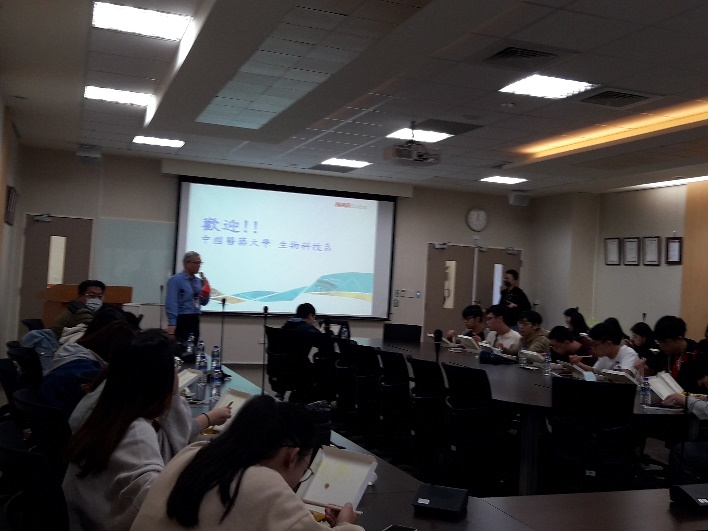 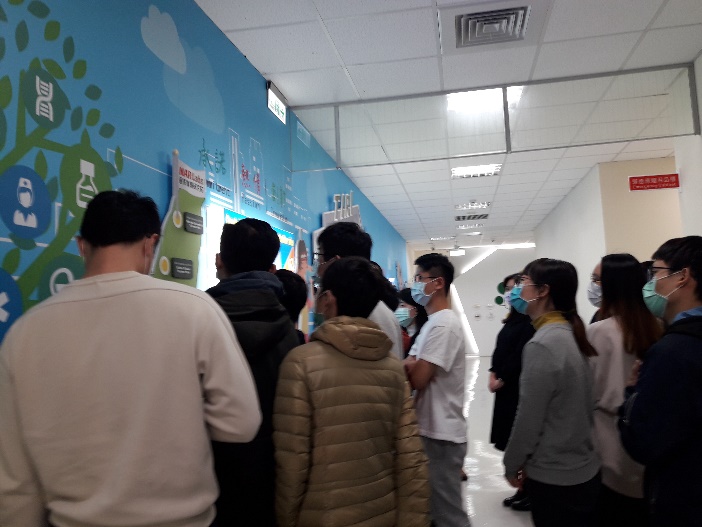 台灣生醫材料公司簡報台灣生醫材料公司簡報台灣生醫材料公司參觀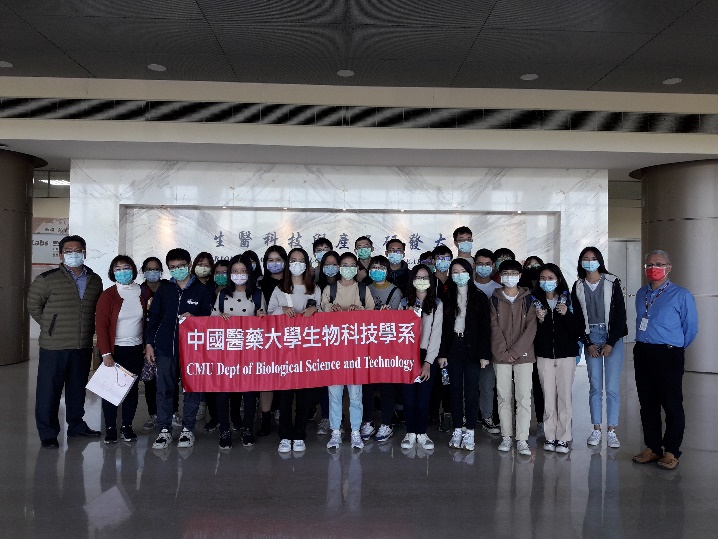 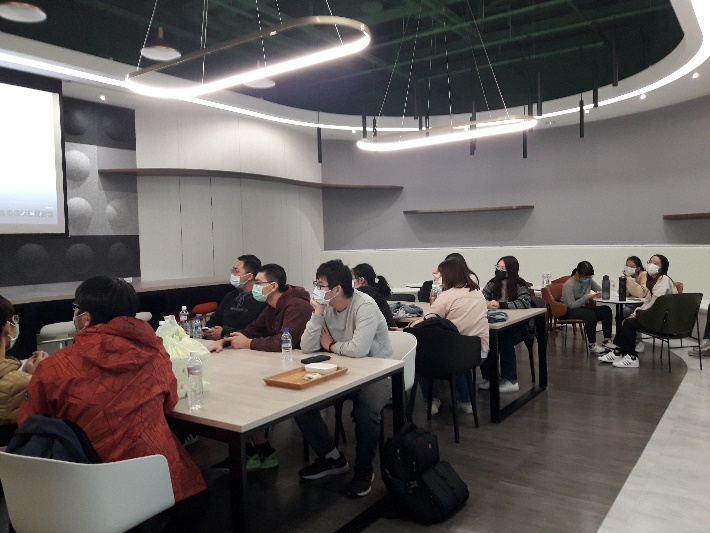 台灣生醫材料公司合影台灣生醫材料公司合影華聯生物科技公司簡報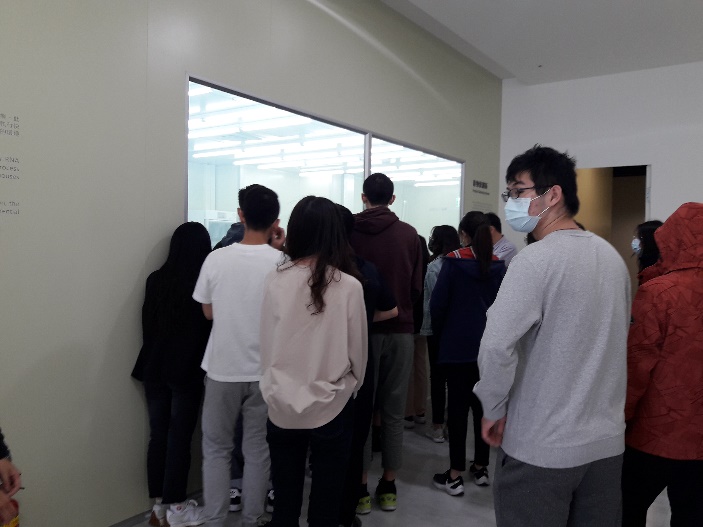 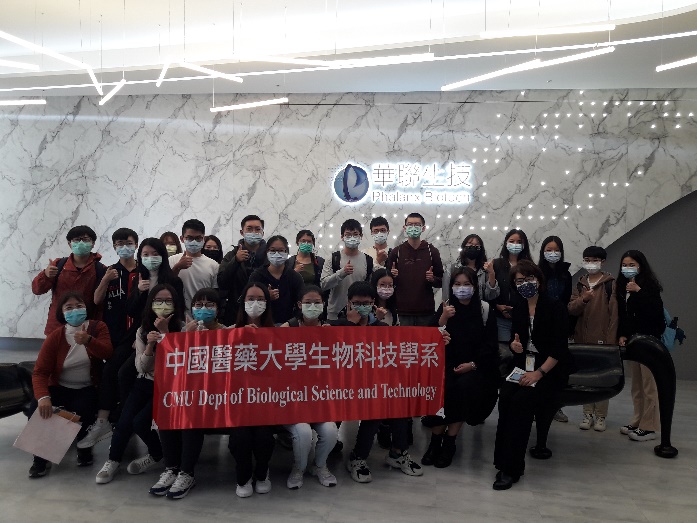 華聯生物科技公司參觀華聯生物科技公司參觀華聯生物科技公司合影